USTAWA REPRESYJNA - STATYSTYKI SĄDOWEInformacja sporządzona w oparciu o dane statystyczne publikowane na stronach internetowych sądów lub uzyskane w trybie dostępu do informacji publicznej.Tabela nr 3. Bieg spraw w sądach apelacyjnych za I półrocze 2022 – wszystkie sądy apelacyjneNajważniejsza informacja to 2210 rozpatrzonych spraw, a w tym 1.733 oddalone apelacje. W 95 % to apelacje ZER MSWiA.Tytułem przypomnienia prezentujemy zestawienie dot. biegu spraw apelacyjnych w 2021 roku. Rozpatrzono wówczas 1.338 spraw i oddalono 958 apelacji /bez danych z SA w Gdańsku i Rzeszowie/. Należy dodać ponad 100 oddalonych apelacji w latach 2019-2020.Reasumując, można założyć, że dotychczas oddalono ponad trzy tysiące apelacji ZER MSWiA.  Niestety wg. tych samych danych w sądach apelacyjnych pozostaje do rozpatrzenia 5.679 spraw. I kolejne kilkadziesiąt przypadków w których ludzie nie doczekali wyroku.I ciągle z sądów okręgowych napływają nowe sprawy. Tabela nr 3. Bieg spraw w sądach apelacyjnych za I półrocze 2022 – wszystkie sądy apelacyjne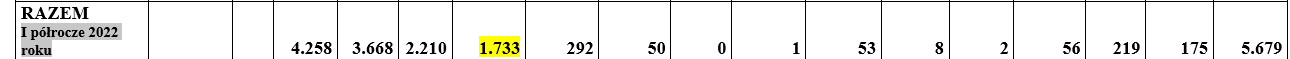 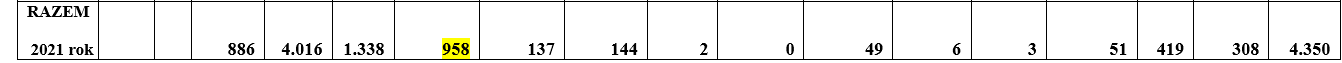 